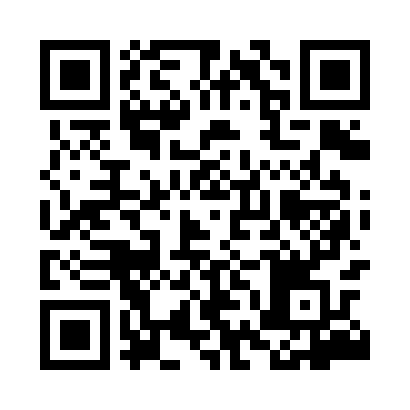 Prayer times for Lubang, PhilippinesWed 1 May 2024 - Fri 31 May 2024High Latitude Method: NonePrayer Calculation Method: Muslim World LeagueAsar Calculation Method: ShafiPrayer times provided by https://www.salahtimes.comDateDayFajrSunriseDhuhrAsrMaghribIsha1Wed4:235:3811:573:066:167:262Thu4:235:3711:573:066:167:263Fri4:225:3711:563:076:167:274Sat4:225:3711:563:076:167:275Sun4:215:3611:563:086:167:276Mon4:205:3611:563:096:177:287Tue4:205:3511:563:096:177:288Wed4:195:3511:563:106:177:289Thu4:195:3511:563:106:177:2910Fri4:195:3411:563:116:187:2911Sat4:185:3411:563:116:187:3012Sun4:185:3411:563:126:187:3013Mon4:175:3311:563:126:197:3014Tue4:175:3311:563:136:197:3115Wed4:165:3311:563:136:197:3116Thu4:165:3311:563:146:197:3217Fri4:165:3211:563:146:207:3218Sat4:155:3211:563:156:207:3219Sun4:155:3211:563:156:207:3320Mon4:155:3211:563:166:217:3321Tue4:145:3211:563:166:217:3422Wed4:145:3111:563:176:217:3423Thu4:145:3111:563:176:217:3424Fri4:135:3111:563:186:227:3525Sat4:135:3111:573:186:227:3526Sun4:135:3111:573:186:227:3627Mon4:135:3111:573:196:237:3628Tue4:135:3111:573:196:237:3729Wed4:125:3111:573:206:237:3730Thu4:125:3111:573:206:247:3731Fri4:125:3111:573:216:247:38